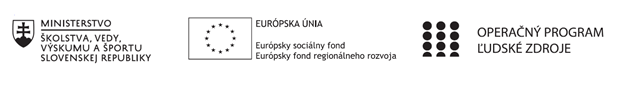 Správa o činnosti pedagogického klubu Príloha:Prezenčná listina zo stretnutia pedagogického klubuFotografie zo stretnutia pedagogického klubuPríloha správy o činnosti pedagogického klubu                                                                                             PREZENČNÁ LISTINAMiesto konania stretnutia: ZŠ Hanušovce nad Topľou, učebňa fyzikyDátum konania stretnutia: 10.9.2019Trvanie stretnutia: od 14:00 hod	do 17:00 hod	Zoznam účastníkov/členov pedagogického klubu:Prioritná osVzdelávanieŠpecifický cieľ1.1.1 Zvýšiť inkluzívnosť a rovnaký prístup ku kvalitnému vzdelávaniu a zlepšiť výsledky a kompetencie detí a žiakovPrijímateľZákladná škola, Štúrova 341, Hanušovce nad TopľouNázov projektuRozvoj funkčnej gramotnosti žiakov v základnej školeKód projektu  ITMS2014+312011Q919Názov pedagogického klubu Klub environmentálnej výchovyDátum stretnutia  pedagogického klubu10.9.2019Miesto stretnutia  pedagogického klubuUčebňa fyzikyMeno koordinátora pedagogického klubuMgr. Katarína HrehováOdkaz na webové sídlo zverejnenej správyhttps://zshanusovce.edupage.org/text/ ?text=text/text17&subpage=8Manažérske zhrnutie:krátka anotácia, kľúčové slováPlán práce klubu v šk. roku 2019/2020Pedagogický klub, analýza plánu práce, návrhy a pripomienky, rozdelenie úloh, Krúžok funkčnej gramotnosti Hlavné body, témy stretnutia, zhrnutie priebehu stretnutia: Analýza plánu práce pedagogického klubu, pripomienky a návrhyV pedagogickom  klube jeho členovia na jedenástom zasadnutí:- privítali novú členku, Magdalénu Sabovú a oboznámili ju s doterajšou činnosťou pedagogického klubu ENV,- analyzovali predbežný plán práce pedagogického klubu, vyjadrili svoje pripomienky a návrhy, upravili plán tak, aby časovo zosúladili jednotlivé úlohy s inými pedagogickými klubmi,- vytvorili návrh programu mimoškolskej činnosti Krúžku funkčnej gramotnosti v sekundárnom vzdelávaní, teda na základe už vytvorených pracovných listov a metodík navrhli po 4 témy pre jednotlivé ročníky,- oboznámili sa so zakúpenou literatúrou vhodnou na rozvoj čitateľskej a prírodovednej gramotnosti žiakov,- rozdelili si úlohy na najbližšie obdobie,- upravovali metodické listy a dopĺňali k nim správne riešenia úloh.Závery a odporúčania:Členovia pedagogického klubu upravili a prijali plán pracovných činností klubu ENV pre aktuálny školský rok, navrhli témy do programu mimoškolskej činnosti Krúžku funkčnej gramotnosti v sekundárnom vzdelávaní a pracovali na úprave a doplnení metodických listov.Aktívne spolupracovať pri plnení vytýčených úloh a cieľov výmenou skúseností z pedagogickej praxe a vzájomnou inšpiráciou.Vypracoval (meno, priezvisko)Katarína HrehováDátum12.9.2019PodpisSchválil (meno, priezvisko)DátumPodpisPrioritná os:VzdelávanieŠpecifický cieľ:1.1.1 Zvýšiť inkluzívnosť a rovnaký prístup ku kvalitnému vzdelávaniu a zlepšiť výsledky a kompetencie detí a žiakovPrijímateľ:Základná škola, Štúrova 341, Hanušovce nad TopľouNázov projektu:Rozvoj funkčnej gramotnosti žiakov v základnej školeKód ITMS projektu:312011Q919Názov pedagogického klubu:Klub environmentálnej výchovyč.Meno a priezvisko, aprobáciaPodpisInštitúcia1Katarína Hrehová, BIO-GEOZŠ Hanušovce n.T.2Elena Malatová, FYZ-CHEMZŠ Hanušovce n.T.3Lukáš Čebra, TSV-TECHZŠ Hanušovce n.T.4Magdaléna Sabová, FYZ-TECHZŠ Hanušovce n.T.5Stanislav Jurko, MAT-TECH-INFZŠ Hanušovce n.T.6Iveta Bednárová, CHEMZŠ Hanušovce n.T.7Martina Mihalčinová, BIO-CHEM-ANJZŠ Hanušovce n.T.